Bağ Hastalık ve Zararlıları (Şarap Üretim Teknolojisi Programı 4. Yarıyıl)Telif hakları gereği slaytlardan pek çok fotoğraf çıkarılmıştır.14 haftalık özet ders notlarında yararlanılan kaynaklar: Kansu, A.(1990). Genel Entomoloji. A.Ü. Ziraat Fakültesi Yayınları. Ankara.Anonim( 1990). Teknik Talimatlar III,IV. Ciltler. Gıda Tarım ve Hayvancılık Bakanlığı Koruma Kontrol Genel Müdürlüğü YayınlarıToros, S. ve Maden, S. (1991).Tarımsal Savaşım Yöntem ve İlaçları.  A.Ü. Ziraat Fakültesi Yayınları. Ankara.Ecevit, O., Tuncer, C. ve Hatat, G. (2002). Bitki Koruma. OM.Ü. Ziraat Fakültesi Yayınları. Samsun.Ankara Üniversitesi Ziraat Fakültesi Bitki Koruma Bölümü Lisans, Yüksek Lisans ve Doktora eğitimim süresince oluşturulmuş ders notlarım.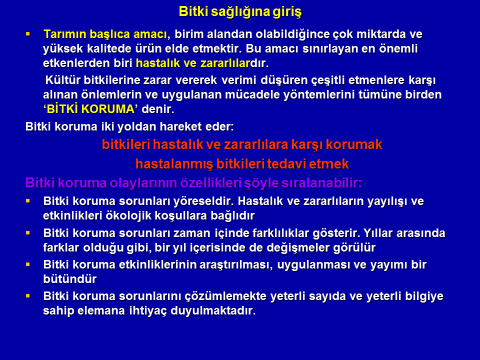 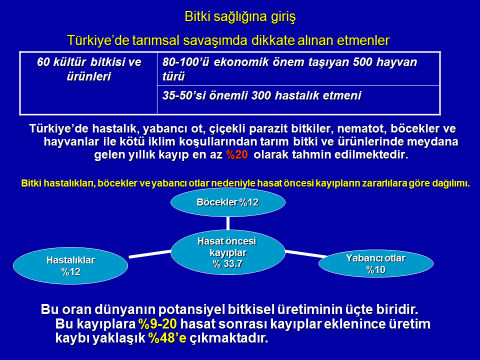 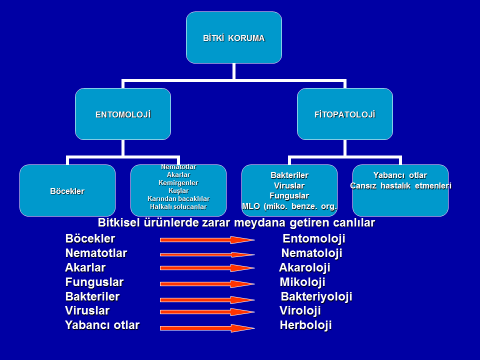 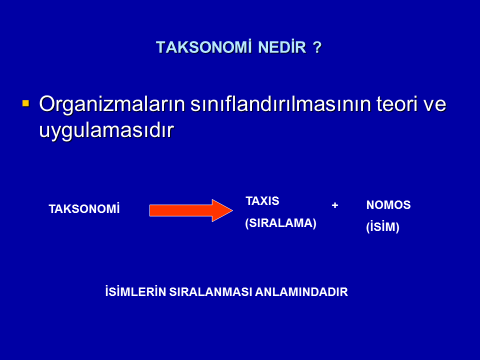 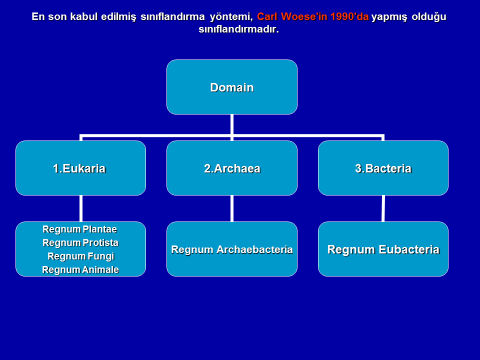 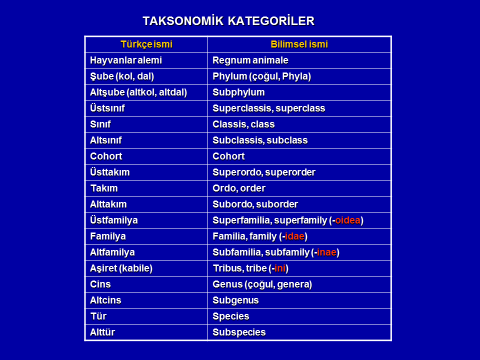 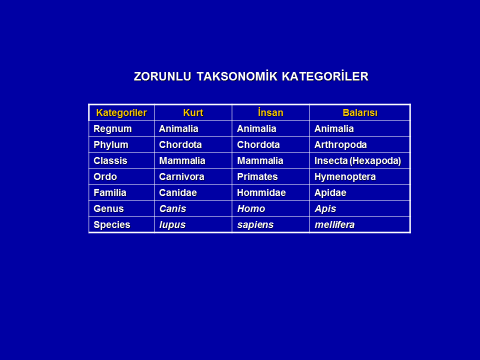 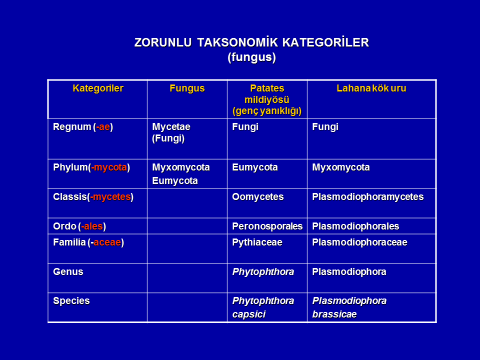 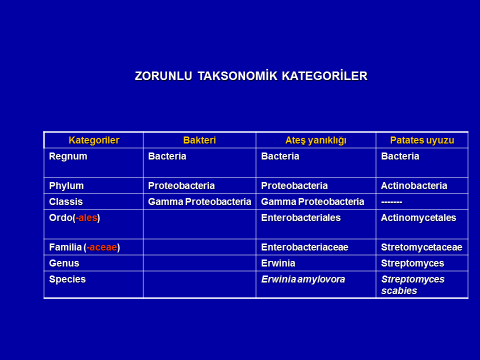 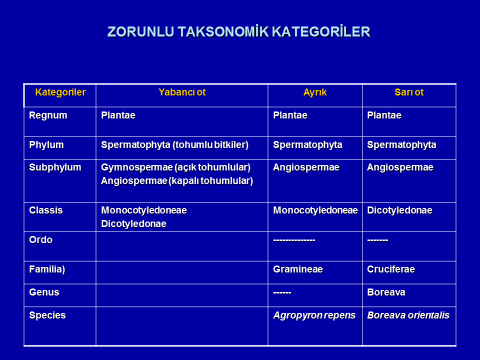 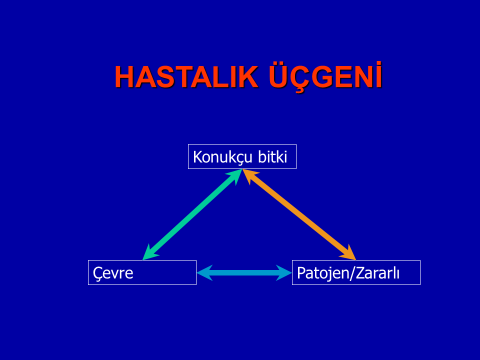 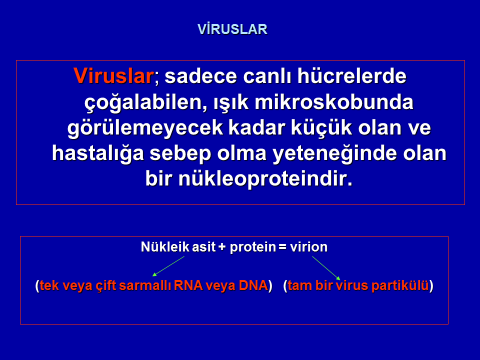 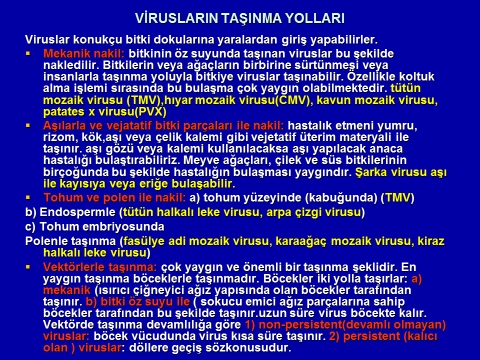 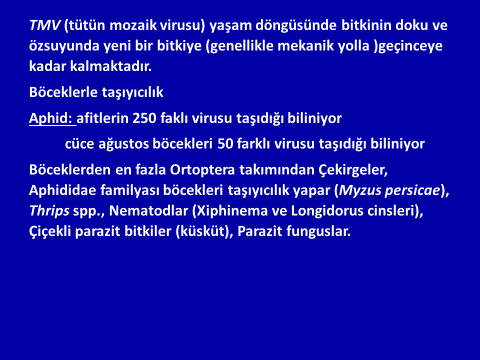 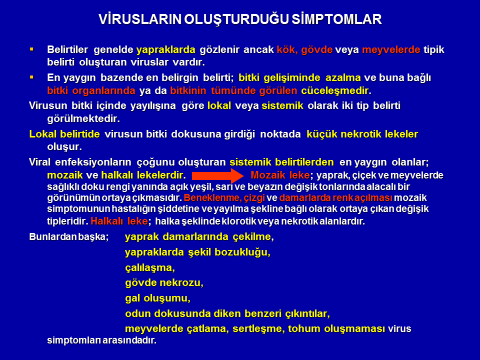 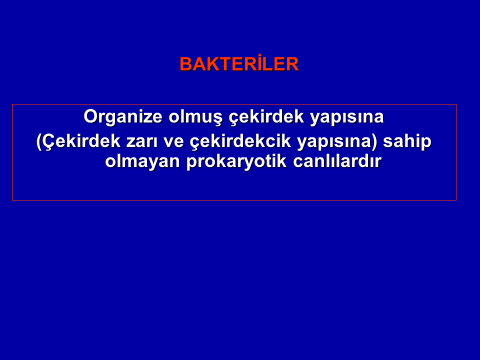 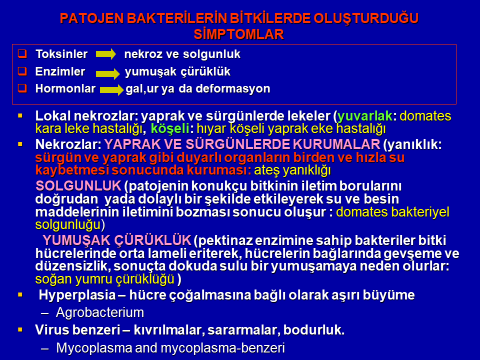 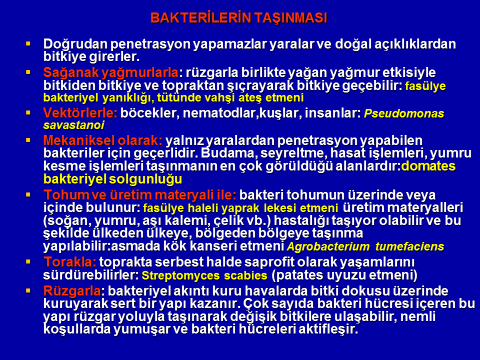 